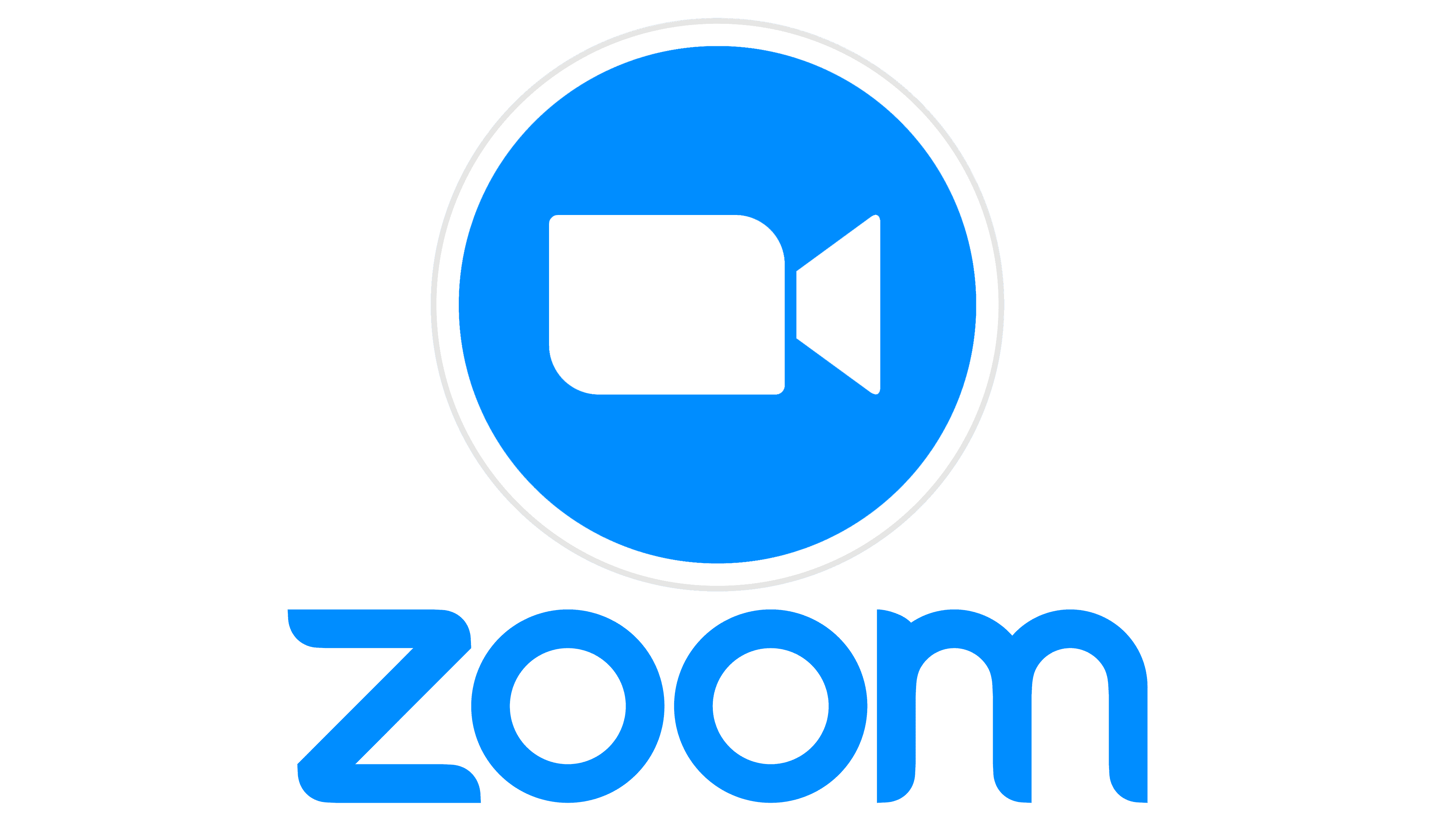 6 OCTOBER 2021 - PARALLEL #1, ROOM #1 (BAHASA MELAYU)TIME: 1100 – 1300 (Malaysia)6 OCTOBER 2021 - PARALLEL #1, ROOM #2 (BAHASA MELAYU)TIME: 1100 – 1300 (Malaysia)6 OCTOBER 2021 - PARALLEL #1, ROOM #3 (ARABIC)TIME: 01100 – 1300 (Malaysia)6 OCTOBER 2021 - PARALLEL #1, ROOM #4 (ENGLISH)TIME: 1100 – 1300 (Malaysia)6 OCTOBER 2021 - PARALLEL #2, ROOM #1 (BAHASA MELAYU)TIME: 1430 – 1630 (Malaysia)6 OCTOBER 2021 - PARALLEL #2, ROOM #2 (BAHASA MELAYU)TIME: 1430 – 1630 (Malaysia)6 OCTOBER 2021 - PARALLEL #2, ROOM #3 (ARABIC) TIME: 1430 – 1630 (Malaysia)6 OCTOBER 2021 - PARALLEL #2, ROOM #4 (ENGLISH)TIME: 1430 – 1630 (Malaysia)7 OCTOBER 2021 - PARALLEL #3, ROOM #1 (BAHASA MELAYU)TIME: 0900 – 1100 (Malaysia)7 OCTOBER 2021 - PARALLEL #3, ROOM #2 (BAHASA MELAYU)TIME: 0900 – 1100 (Malaysia)7 OCTOBER 2021 - PARALLEL #3, ROOM #3 (ARABIC)TIME: 0900 – 1100 (Malaysia)7 OCTOBER 2021 - PARALLEL #3, ROOM #4 (ENGLISH)TIME: 0900 – 1100 (Malaysia)7 OCTOBER 2021 - PARALLEL #4, ROOM #1 (BAHASA MELAYU)TIME: 1115 – 1315 (Malaysia)7 OCTOBER 2021 - PARALLEL #4, ROOM #2 (BAHASA MELAYU)TIME: 1115 – 1315 (Malaysia)7 OCTOBER 2021 - PARALLEL #4, ROOM #3 (ARABIC)TIME: 1115 – 1315 (Malaysia)7 OCTOBER 2021 – SPECIAL SESSIONTIME: 1430 – 1630 (Malaysia)SEMINAR WAHYU ASAS TAMADUN (SWAT 2021) (MAIN HALL)Time: Oct 6, 2021 08:00 AM Kuala LumpurJoin Zoom Meeting: https://usim-edu-my.zoom.us/j/2127748903Meeting ID: 212 774 8903, Password: 300621SEMINAR WAHYU ASAS TAMADUN (SWAT 2021) (MAIN HALL)Time: Oct 6, 2021 08:00 AM Kuala LumpurJoin Zoom Meeting: https://usim-edu-my.zoom.us/j/2127748903Meeting ID: 212 774 8903, Password: 300621HostCo-Host 1	
Co-Host 2
Co-Host 3 : Asocc. Prof. Dr. Syed Najihuddin Syed Hassan (+6011-26395798)
: Mr. Mohd Firdaus Ramli (SDEC) (+6017-6423856): Mr. Mohd Nurul Ikhwan Azmi (+6019-6686326)
: Dr. Anuar Hasin (+6019-3033400)TimeAgenda0800-0830 Registration and Arrival of Honourable Guests and Presenters to the SWAT2021’s Main Hall 0830-0840Opening Ceremony of SWAT2021
Emcee: Dr Muhammad Hafiz Saleh0840-0845Quranic Recitation
Mr. Muhamad ‘Ammar Mukhlis bin Abdul Mohsin0845-0850Welcoming Address by HONOURABLE ASSOC. PROF. DR MOHD ZOHDI MOHD AMIN,Dean of Faculty of Quranic and Sunnah Studies, Universiti Sains Islam Malaysia0850-0855Welcoming Address by HONOURABLE DR. H. MASRUKIN. B.Ag. M.Pd.Dean of Fakultas Ushuluddin, IAIN KUDUS, Indonesia.0855-0910Official Address byHONOURABLE PROFESSOR DATO’ DR. MOHAMED RIDZA BIN WAHIDDINVice-Chancellor, Universiti Sains Islam Malaysia0910-0930 Keynote Address byYB SENATOR TUAN HAJI IDRIS BIN HAJI AHMAD Minister of Prime Minister’s Department (Islamic Welfare)0930-0940Coffee BreakPLENARY SESSION Moderator: Assoc. Prof. Dr. Muhammad Akhiruddin Ibrahim 0940-1015Invited Speaker #1            ASSOC. PROF. DR. KHAIRUL ANUAR BIN MOHAMAD                                              Universiti Sains Islam Malaysia (USIM), Malaysia                                             Generasi Qur‘ani Mendepani Cabaran Revolusi Industri 4.01010-1050Invited Speaker #2            DR. ABDUL KARIM, SS., MA                                               IAIN KUDUS, Indonesia.                                             Konsep Kesehatan Masyarakat Qur‘ani Dalam Merespon Pandemi                                                 Global Covid191050End of Main Hall’s SessionMODERATORMODERATORDR. AMRAN ABDUL HALIMDR. AMRAN ABDUL HALIMHOSTHOSTPM DR. SYED NAJIHUDDIN SYED HASSAN (+6011-26395798)PM DR. SYED NAJIHUDDIN SYED HASSAN (+6011-26395798)PRESENTERS’ NAMEPRESENTERS’ NAMETITLE OF PAPERLINKM001Mr. Mujahid Bin Ahmad LutfiAl-Zamakhsyari Dan Al-Qiraat: Sorotan Surah Al-BaqarahPARALLEL SESSION 1ROOM 1Join Zoom Meetinghttps://usim-edu-my.zoom.us/j/6040016151Meeting ID: 604 001 6151Password: 869828M003Dr. Mohd Zamrus Bin Mohd AliSejarah Tamadun Bangsa Yang Maju Dalam Sains Berdasarkan Manuskrip Kitab Tabaqat Al-Umam.PARALLEL SESSION 1ROOM 1Join Zoom Meetinghttps://usim-edu-my.zoom.us/j/6040016151Meeting ID: 604 001 6151Password: 869828M004Dr. Mohd Shukri Mohd SeninAnalisis Kaedah Pengajaran Dan Pembelajaran Iqra’ Secara Online Di Malaysia Menerusi Saluran Youtube.PARALLEL SESSION 1ROOM 1Join Zoom Meetinghttps://usim-edu-my.zoom.us/j/6040016151Meeting ID: 604 001 6151Password: 869828M005Dr. Mohd Anuar MamatAdab Guru Dan Murid Dalam Belajar Menurut Syeikh Muḥammad Khaṭīb Langgin:  Analisis Terhadap Kitab Dawā’ Al-Qulūb Min Al-‘UyūbPARALLEL SESSION 1ROOM 1Join Zoom Meetinghttps://usim-edu-my.zoom.us/j/6040016151Meeting ID: 604 001 6151Password: 869828M006Dr. Siti Khadijah Binti Mohd KamalPenerapan Elemen Nilai Murni Dan Etika Dalam Pembelajaran Abad Ke-21 Dalam Kalangan Guru Pendidikan Islam Sekolah RendahPARALLEL SESSION 1ROOM 1Join Zoom Meetinghttps://usim-edu-my.zoom.us/j/6040016151Meeting ID: 604 001 6151Password: 869828M008Mr. Muhammad Zulkifli Bin Nor AzibPeranan Maqasid Al-Shari’ah Dalam Mendepani Pandemik Covid-19: Tinjauan Daripada Perspektif Majlis Fatwa Kebangsaan Dan Negeri-Negeri Di MalaysiaPARALLEL SESSION 1ROOM 1Join Zoom Meetinghttps://usim-edu-my.zoom.us/j/6040016151Meeting ID: 604 001 6151Password: 869828M009Mrs. Siti Samihah Binti Mohd YusoffCabaran Masyarakat Islam Dalam Melaksanakan Amalan Ibadah Ketika Pandemik KoronavirusPARALLEL SESSION 1ROOM 1Join Zoom Meetinghttps://usim-edu-my.zoom.us/j/6040016151Meeting ID: 604 001 6151Password: 869828M010Dr. Muhamad Zuhaili Bin SaimanImplimentasi Muwa’adah Dalam Urusniaga Emas Fizikal Secara Easy Payment Purchase PARALLEL SESSION 1ROOM 1Join Zoom Meetinghttps://usim-edu-my.zoom.us/j/6040016151Meeting ID: 604 001 6151Password: 869828M027	Mr. Moh Muhtador	Praktik Keberagamaan Pesantren di Pantura: Negosiasi, Refleksi dan Adaptasi Pada Masa Pandemik Covid-19PARALLEL SESSION 1ROOM 1Join Zoom Meetinghttps://usim-edu-my.zoom.us/j/6040016151Meeting ID: 604 001 6151Password: 869828MODERATORMODERATORDR.  ZAINORA DAUDDR.  ZAINORA DAUDHOSTHOSTDR. NUR SAADAH BT HAMISAN@KHAIR (+6013-2223146)DR. NUR SAADAH BT HAMISAN@KHAIR (+6013-2223146)PRESENTERS’ NAMEPRESENTERS’ NAMETITLE OF PAPERPAUTAN / LINKM014Dr. Amnah Zanariah Binti Abd RazakKertas Konsep Pembangunan Modul Kesejahteraan Pintar Dan Berbakat  (Qalbun Salim) Bagi Isu Kebimbangan Sosial Dalam Kalangan  Pelajar Pintar Berbakat Muslim Di Kolej Genius InsanPARALLEL SESSION 1ROOM 2Join Zoom Meetinghttps://usim-edu-my.zoom.us/j/8067184508Meeting ID: 806 718 4508Password: 453617M015Mr. Mohd Azrin WahidPersepsi Wargamaya Terhadap Naratif ICERD Di Dalam Portal Malaysiakini.ComPARALLEL SESSION 1ROOM 2Join Zoom Meetinghttps://usim-edu-my.zoom.us/j/8067184508Meeting ID: 806 718 4508Password: 453617M016Mrs. Siti Khadizah Binti KaiminMasalah Dan Cabaran Guru Tahfiz Dalam  Pelaksanaan Pengajaran Tahfiz Model Ulul Albab Sekolah Menengah Di Kementerian Pelajaran Malaysia PARALLEL SESSION 1ROOM 2Join Zoom Meetinghttps://usim-edu-my.zoom.us/j/8067184508Meeting ID: 806 718 4508Password: 453617M019Dr. Syed Muhammad Adib Termizi Bin Ahmad Al JafariGaris Panduan Al-Quran Dalam Penjagaan Maruah Bagi Para Isteri-Isteri Nabi: Sebuah Tauladan Bagi Pendakwah WanitaPARALLEL SESSION 1ROOM 2Join Zoom Meetinghttps://usim-edu-my.zoom.us/j/8067184508Meeting ID: 806 718 4508Password: 453617M020Mrs. Farisha Irwayu Binti Abdullah Wabak Penyakit Covid-19 Berakhir Dengan Kemunculan Bintang Thurayya (Pleiades)?PARALLEL SESSION 1ROOM 2Join Zoom Meetinghttps://usim-edu-my.zoom.us/j/8067184508Meeting ID: 806 718 4508Password: 453617M021Dr. Nur Saadah Bt Hamisan@KhairPersepsi Penjawat Awam Terhadap Peranan Gender Dalam Melaksanakan Tanggungjawab Keluarga  PARALLEL SESSION 1ROOM 2Join Zoom Meetinghttps://usim-edu-my.zoom.us/j/8067184508Meeting ID: 806 718 4508Password: 453617M022Mr. Khairi Bin JalalluddinTeori Kewujudan Alam & Manusia Dari Perspektif Sarjana Islam KontemporariPARALLEL SESSION 1ROOM 2Join Zoom Meetinghttps://usim-edu-my.zoom.us/j/8067184508Meeting ID: 806 718 4508Password: 453617M023Mr. Mohamad Redha Bin MohamadPeriwayatan Imam Ḥasan Al-Baṣrī Dalam Qirā’āt Shādh: Analisis Terhadap Surah Al-Wāqi‘ahPARALLEL SESSION 1ROOM 2Join Zoom Meetinghttps://usim-edu-my.zoom.us/j/8067184508Meeting ID: 806 718 4508Password: 453617MODERATORMODERATORMODERATORMODERATORTUAN SYED AHMAD TARMIZI SYED OMARTUAN SYED AHMAD TARMIZI SYED OMARTUAN SYED AHMAD TARMIZI SYED OMARHOSTHOSTHOSTHOSTDR. HELIMY ARIS (+6016-6596824)DR. HELIMY ARIS (+6016-6596824)DR. HELIMY ARIS (+6016-6596824)PRESENTERS’ NAMEPRESENTERS’ NAMEPRESENTERS’ NAMEPRESENTERS’ NAMETITLE OF PAPERLINKLINKA001A001AP Fouad BounamaAP Fouad Bounamaالاعتراضات على أسانيد صحيح البخاري وأجوبة الحافظ ابن حجر عنها في "فتح الباري"، دراسة تحليلية من أول كتاب بدء الوحي إلى آخر كتاب الإيمان.PARALLEL SESSION 1ROOM 3Join Zoom Meetinghttps://usim-edu-my.zoom.us/j/9502690832Meeting ID: 950 269 0832Password: 076929PARALLEL SESSION 1ROOM 3Join Zoom Meetinghttps://usim-edu-my.zoom.us/j/9502690832Meeting ID: 950 269 0832Password: 076929A002A002Mr. Ismail Muhammad Jamiu Mr. Ismail Muhammad Jamiu نقد دعاوي المعارضات الفكرية المعاصرة لحديث لا عدوى ولا طيرة. فيروس كورونا المستجد أنموذجاPARALLEL SESSION 1ROOM 3Join Zoom Meetinghttps://usim-edu-my.zoom.us/j/9502690832Meeting ID: 950 269 0832Password: 076929PARALLEL SESSION 1ROOM 3Join Zoom Meetinghttps://usim-edu-my.zoom.us/j/9502690832Meeting ID: 950 269 0832Password: 076929A003A003Mr. Mohamed Rashid Bin Ab RazakMr. Mohamed Rashid Bin Ab Razakتحليل الفتوى المباشرة عن التباعد بين المصلّين في صلاة الجماعة أثناء جائحة كوفيد- ١٩: دار الإفتاء بولاية قدح نموذجاPARALLEL SESSION 1ROOM 3Join Zoom Meetinghttps://usim-edu-my.zoom.us/j/9502690832Meeting ID: 950 269 0832Password: 076929PARALLEL SESSION 1ROOM 3Join Zoom Meetinghttps://usim-edu-my.zoom.us/j/9502690832Meeting ID: 950 269 0832Password: 076929A004A004AP. Dr. Mohamed Mihlar Abdul MuthaliffAP. Dr. Mohamed Mihlar Abdul Muthaliffأهداف الحوار الديني وموقف القرآن الكريم منهاPARALLEL SESSION 1ROOM 3Join Zoom Meetinghttps://usim-edu-my.zoom.us/j/9502690832Meeting ID: 950 269 0832Password: 076929PARALLEL SESSION 1ROOM 3Join Zoom Meetinghttps://usim-edu-my.zoom.us/j/9502690832Meeting ID: 950 269 0832Password: 076929A005A005Dr. Abdulrahman ObeidDr. Abdulrahman Obeidتفسير القرآن وتحديات الثورة الصناعية الرابعةPARALLEL SESSION 1ROOM 3Join Zoom Meetinghttps://usim-edu-my.zoom.us/j/9502690832Meeting ID: 950 269 0832Password: 076929PARALLEL SESSION 1ROOM 3Join Zoom Meetinghttps://usim-edu-my.zoom.us/j/9502690832Meeting ID: 950 269 0832Password: 076929A009A009Dr. Syed Abdul Majid GhouriDr. Syed Abdul Majid Ghouriالجامعون بين العلوم النقلية والعقلية من علماء الحديث في الهندPARALLEL SESSION 1ROOM 3Join Zoom Meetinghttps://usim-edu-my.zoom.us/j/9502690832Meeting ID: 950 269 0832Password: 076929PARALLEL SESSION 1ROOM 3Join Zoom Meetinghttps://usim-edu-my.zoom.us/j/9502690832Meeting ID: 950 269 0832Password: 076929A018A018Dr. Moustapha Al AminDr. Moustapha Al Aminالأخذ بالأسباب الشرعية في مواجهة وباء كوروناPARALLEL SESSION 1ROOM 3Join Zoom Meetinghttps://usim-edu-my.zoom.us/j/9502690832Meeting ID: 950 269 0832Password: 076929PARALLEL SESSION 1ROOM 3Join Zoom Meetinghttps://usim-edu-my.zoom.us/j/9502690832Meeting ID: 950 269 0832Password: 076929A024	A024	Mr. Muhammad Suhail Tsaqif Bin Mohamed IshakMr. Muhammad Suhail Tsaqif Bin Mohamed Ishak	المرتكزات الاساسية لتاءسيس الدول القوية وتطورها من منظور القرآن الكريمPARALLEL SESSION 1ROOM 3Join Zoom Meetinghttps://usim-edu-my.zoom.us/j/9502690832Meeting ID: 950 269 0832Password: 076929PARALLEL SESSION 1ROOM 3Join Zoom Meetinghttps://usim-edu-my.zoom.us/j/9502690832Meeting ID: 950 269 0832Password: 076929A032A032Dr. Mohd Nizwan Bin MuslingDr. Mohd Nizwan Bin Muslingبين الملامح التمييزيّة والقيم الأخلاقيّة في الشاهد النحويّ القرآنيّ في مواجهة التحدّيات العالميّة: الكلمة نموذجاًPARALLEL SESSION 1ROOM 3Join Zoom Meetinghttps://usim-edu-my.zoom.us/j/9502690832Meeting ID: 950 269 0832Password: 076929PARALLEL SESSION 1ROOM 3Join Zoom Meetinghttps://usim-edu-my.zoom.us/j/9502690832Meeting ID: 950 269 0832Password: 076929MODERATORMODERATORDR. NURULWAHIDAH FAUZIDR. NURULWAHIDAH FAUZIHOSTHOSTMR. MOHD NURUL IKHWAN AZMI (+6019-6686326)MR. MOHD NURUL IKHWAN AZMI (+6019-6686326)PRESENTERS’ NAMEPRESENTERS’ NAMETITLE OF PAPERLINKE002Mr. Muhammad Amir Rafiq Bin RahmatA Study On Two-Point Discrimination Tactile Sensory For Reading Quran Braille DotsPARALLEL SESSION 1ROOM 4Join Zoom Meetinghttps://usim-edu-my.zoom.us/j/8658360635Meeting ID: 865 836 0635Password: 809874E003Dr. Elina Mohd HusiniDaylight Efficiency In Religious School: A Review Of Visual Comfort And Energy Saving Based On The  ‘Hafazan’ SettingPARALLEL SESSION 1ROOM 4Join Zoom Meetinghttps://usim-edu-my.zoom.us/j/8658360635Meeting ID: 865 836 0635Password: 809874E004Mrs. Siti Aini Ameera Muhammad AmriWater As Green Solvents In Al-Quran: Quranic Thematic Exegesis AnalysisPARALLEL SESSION 1ROOM 4Join Zoom Meetinghttps://usim-edu-my.zoom.us/j/8658360635Meeting ID: 865 836 0635Password: 809874E005Mrs. Zati Nazifah Binti Abdul RahimAnalysis On The Book Of Al-Sunnah Wa-Makānatuhā Fī Al-Tashrī’ Al-Islāmī By Mustafā Al-Sibā’īPARALLEL SESSION 1ROOM 4Join Zoom Meetinghttps://usim-edu-my.zoom.us/j/8658360635Meeting ID: 865 836 0635Password: 809874E006Dr. Shahnurriman Bin Abdul RahmanThe Benefit Of Rain On Electrical Energy DeliveryPARALLEL SESSION 1ROOM 4Join Zoom Meetinghttps://usim-edu-my.zoom.us/j/8658360635Meeting ID: 865 836 0635Password: 809874E007Mr. Ahmad Solihin Sira JuddinInterpretations In Topic Regarding Insects In Quran: Comparison Between Tafsir Ibn Kathir And Tafsir Al-AzharPARALLEL SESSION 1ROOM 4Join Zoom Meetinghttps://usim-edu-my.zoom.us/j/8658360635Meeting ID: 865 836 0635Password: 809874E008Dr. Mohd. Zaliridzal ZakariaSelf-Adjustment Experience In Quarantine Center: A Phenomenological Study Of Person Under Surviliance During The Pandemic Of Covid-19PARALLEL SESSION 1ROOM 4Join Zoom Meetinghttps://usim-edu-my.zoom.us/j/8658360635Meeting ID: 865 836 0635Password: 809874E010Dr. Wan Azura Wan AhmadConceptual Model Of Communication Politeness Based On Quranic RhetoricPARALLEL SESSION 1ROOM 4Join Zoom Meetinghttps://usim-edu-my.zoom.us/j/8658360635Meeting ID: 865 836 0635Password: 809874E019    Mr. Muhammad MisbahDisability In Islam: Quran And Hadith PerspectivePARALLEL SESSION 1ROOM 4Join Zoom Meetinghttps://usim-edu-my.zoom.us/j/8658360635Meeting ID: 865 836 0635Password: 809874MODERATORMODERATORDR. MOHD ZAHIR ABDUL RAHMANDR. MOHD ZAHIR ABDUL RAHMANHOSTHOSTDR. NORWARDATUN MOHAMED RAZALI (+6013-4637399)DR. NORWARDATUN MOHAMED RAZALI (+6013-4637399)PRESENTERS’ NAMEPRESENTERS’ NAMETITLE OF PAPERLINKM024Mr. Mohd Izzuddin Bin Mohd NoorPenghujahan Daripada Perspektif Al-Quran Dalam Menghadapi Covid 19PARALLEL SESSION 2ROOM 1Join Zoom Meetinghttps://usim-edu-my.zoom.us/j/6040016151Meeting ID: 604 001 6151Password: 869828M025Prof. Dr. Wan Abdul Fattah Wan IsmailAl-Qur’an, Sains Dan Teknologi: Integrasi Antara Ilmu Naqli Dan Aqli Dalam Undang-Undang Keterangan IslamPARALLEL SESSION 2ROOM 1Join Zoom Meetinghttps://usim-edu-my.zoom.us/j/6040016151Meeting ID: 604 001 6151Password: 869828M028Mrs. Nur Madiha Binti AbdullahTrend Pembelajaran Al-Quran Di FacebookPARALLEL SESSION 2ROOM 1Join Zoom Meetinghttps://usim-edu-my.zoom.us/j/6040016151Meeting ID: 604 001 6151Password: 869828M029Dr. Muhammad Lukman Bin IbrahimSyaikh Mustafa Ismail Dan Asas Persembahan Tarannum Al-Quran: Suatu PerbincanganPARALLEL SESSION 2ROOM 1Join Zoom Meetinghttps://usim-edu-my.zoom.us/j/6040016151Meeting ID: 604 001 6151Password: 869828M030Dr. Muhammad Lukman IbrahimMetodologi Dalam Persembahan Maqamat: Suatu Perbahasan AwalPARALLEL SESSION 2ROOM 1Join Zoom Meetinghttps://usim-edu-my.zoom.us/j/6040016151Meeting ID: 604 001 6151Password: 869828M079Dr. Mohd Zahir Bin Abdul RahmanWaswas Dan Kaitannya Dengan Masalah Obsessive-Compulsive Disorder (OCD)PARALLEL SESSION 2ROOM 1Join Zoom Meetinghttps://usim-edu-my.zoom.us/j/6040016151Meeting ID: 604 001 6151Password: 869828M033Dr. Norwardatun Mohamed RazaliKemahiran Bacaan Al-Quran Secara Bertajwid Di Kalangan Pelajar Sekolah Menengah Harian: Satu Tinjauan AwalPARALLEL SESSION 2ROOM 1Join Zoom Meetinghttps://usim-edu-my.zoom.us/j/6040016151Meeting ID: 604 001 6151Password: 869828M034Dr. Siti Mardhiyah Kamal AzharMendepani Kesedihan Di Dalam Kehidupan Menurut Kisah Dua Orang Nabi: Solusi Menerusi Surah Yusuf A.SPARALLEL SESSION 2ROOM 1Join Zoom Meetinghttps://usim-edu-my.zoom.us/j/6040016151Meeting ID: 604 001 6151Password: 869828MODERATORMODERATORDR. NIDZAMUDDIN ZAKARIADR. NIDZAMUDDIN ZAKARIAHOSTHOSTPM DR. SYED NAJIHUDDIN SYED HASSAN (+6011-26395798)PM DR. SYED NAJIHUDDIN SYED HASSAN (+6011-26395798)PRESENTERS’ NAMEPRESENTERS’ NAMETITLE OF PAPERLINKM035Dr. Norma JusofSikap Guru Terhadap Pengajaran Berpusatkan Murid Di Kalangan  Guru Pendidikan Islam Dalam Mata Pelajaran Al-Quran Di  Sekolah Kebangsaan: Satu AnalisaPARALLEL SESSION 2ROOM 2Join Zoom Meetinghttps://usim-edu-my.zoom.us/j/8067184508Meeting ID: 806 718 4508Password: 453617M036Dr. Norazman Bin AliasRelevansi Pendekatan Heutagogi Dalam Pengajian Qira’at Di Era Revolusi Industri 4.0PARALLEL SESSION 2ROOM 2Join Zoom Meetinghttps://usim-edu-my.zoom.us/j/8067184508Meeting ID: 806 718 4508Password: 453617M037Mrs. Siti Khadijah Binti Ahmad TajuddinSorotan Literatur Terjemahan Ayat Amthāl Di Dalam Terjemahan Al-Quran Berbahasa MelayuPARALLEL SESSION 2ROOM 2Join Zoom Meetinghttps://usim-edu-my.zoom.us/j/8067184508Meeting ID: 806 718 4508Password: 453617M038Prof Dr. Mohd Fauzi Mohd AminKeistimewaan-Keistimewaan Pada Nabi Muhammad SAW – Kajian Hadith Tematik PARALLEL SESSION 2ROOM 2Join Zoom Meetinghttps://usim-edu-my.zoom.us/j/8067184508Meeting ID: 806 718 4508Password: 453617M040Dr. Zainora Binti DaudPengurusan Stres Ketika Pengajaran Dan Pembelajaran Secara Dalam Talian Era Covid-19PARALLEL SESSION 2ROOM 2Join Zoom Meetinghttps://usim-edu-my.zoom.us/j/8067184508Meeting ID: 806 718 4508Password: 453617M043PM Dr. Syed Najihuddin Syed HassanPersepsi Cina Mualaf Terhadap Keberkesanan Kelas Pengajaran Quran Anjuran Organisasi Dakwah Di MalaysiaPARALLEL SESSION 2ROOM 2Join Zoom Meetinghttps://usim-edu-my.zoom.us/j/8067184508Meeting ID: 806 718 4508Password: 453617M044Mr. Mohd Shamsul Hakim Bin Abd SamadPenyusunan Isi Kandungan Al-Quran Kepada Pembahagian Muka Surat, Hizb, Maqra': Kepentingannya Dalam Proses Menghafaz Al-QuranPARALLEL SESSION 2ROOM 2Join Zoom Meetinghttps://usim-edu-my.zoom.us/j/8067184508Meeting ID: 806 718 4508Password: 453617M046Dr. Mohd Zaini Bin ZakariaDato’ Haji Abdul Hak @ Abdul Ghani Abdullah: Penglibatan Dan Gaya Bacaan Dalam Seni Lagu  Al-QuranPARALLEL SESSION 2ROOM 2Join Zoom Meetinghttps://usim-edu-my.zoom.us/j/8067184508Meeting ID: 806 718 4508Password: 453617MODERATORMODERATORDR. SAMER NAJEH SAMARHDR. SAMER NAJEH SAMARHHOSTHOSTDR. NURUL MUKMINAH ZAINAN NAZRI (+6018-2386289)DR. NURUL MUKMINAH ZAINAN NAZRI (+6018-2386289)PRESENTERS’ NAMEPRESENTERS’ NAMETITLE OF PAPERLINKA012Dr. Khoudir Baaliousaidالبحث العلمي ودوره في التنمية -نظرة شرعية مقاصدية-PARALLEL SESSION 2ROOM 3Join Zoom Meetinghttps://usim-edu-my.zoom.us/j/9502690832Meeting ID: 950 269 0832Password: 076929A010الأستاذ الدكتور شحادة الحميدي البخيت العمري تعريف الأمة بإمامي أهل السنة والجماعة (أبو الحسن الأشعري وأبو منصور الماتريدي)PARALLEL SESSION 2ROOM 3Join Zoom Meetinghttps://usim-edu-my.zoom.us/j/9502690832Meeting ID: 950 269 0832Password: 076929A014  وداد عبد عباسالتطوع بين عطاء السلب وعطاء الإيجابPARALLEL SESSION 2ROOM 3Join Zoom Meetinghttps://usim-edu-my.zoom.us/j/9502690832Meeting ID: 950 269 0832Password: 076929A015يحيى بن محمد بن عدالله بن نهان دور بيت الله الحرام في النمو العمراني لمدينة مكة المكرمةPARALLEL SESSION 2ROOM 3Join Zoom Meetinghttps://usim-edu-my.zoom.us/j/9502690832Meeting ID: 950 269 0832Password: 076929A016محسن بن علي زمزمي مناهج التّعليم الدّيني الإسلاميّ وغرس قيمة المواطنة: دراسة في المدارس الإسلامية بمقاطعة جنوب هولنداPARALLEL SESSION 2ROOM 3Join Zoom Meetinghttps://usim-edu-my.zoom.us/j/9502690832Meeting ID: 950 269 0832Password: 076929A017Dr. Duaa Alashariجماليات التكوينات الخطية في خط الثلث: دراسة فنية تحليليةPARALLEL SESSION 2ROOM 3Join Zoom Meetinghttps://usim-edu-my.zoom.us/j/9502690832Meeting ID: 950 269 0832Password: 076929A021Mr. Kamel Hayouneالآثار التربوية لحديث القرآن عن النّارPARALLEL SESSION 2ROOM 3Join Zoom Meetinghttps://usim-edu-my.zoom.us/j/9502690832Meeting ID: 950 269 0832Password: 076929MODERATORMODERATORDR. TAZUL ISLAMDR. TAZUL ISLAMHOSTHOSTDR. ANUAR HASIN (+6019-3033400)DR. ANUAR HASIN (+6019-3033400)PRESENTERS’ NAMEPRESENTERS’ NAMETITLE OF PAPERPAUTAN / LINKE012Mr. Mahiz SpawiConceptualising The Islamic Gifted Curriculum: Redefining Gifted Education From Islamic PerspectivePARALLEL SESSION 2ROOM 4Join Zoom Meetinghttps://usim-edu-my.zoom.us/j/8658360635Meeting ID: 865 836 0635Password: 809874E013Dr. Abdul FatahThe Qur'an's Response To The Global Pandemic: Covid-19 (Contextual Interpretation Of The Word Bala' And Musibah In The Qur'an)PARALLEL SESSION 2ROOM 4Join Zoom Meetinghttps://usim-edu-my.zoom.us/j/8658360635Meeting ID: 865 836 0635Password: 809874E014Mrs. Atika Ulfia AdlinaThe Phenomenon Of Sufistic Psychotherapy In Indonesia And The Relevance With The Version Of The Quran (Fenomena Psikoterapi Sufistik Di Indonesia Dan Relevansinya Dengan Ayat Ayat Alquran)PARALLEL SESSION 2ROOM 4Join Zoom Meetinghttps://usim-edu-my.zoom.us/j/8658360635Meeting ID: 865 836 0635Password: 809874E015Dr. Diana Binti Md ZahidEvaluation Of Patient’s Perceived Satisfaction Towards Dental Treatment Received From Usim’s Undergraduate StudentPARALLEL SESSION 2ROOM 4Join Zoom Meetinghttps://usim-edu-my.zoom.us/j/8658360635Meeting ID: 865 836 0635Password: 809874E018AP Dr. Saidatul Akmar IsmailAccessibility  Of Malay Traditional Islamic Literature Through The Development Of Virtual Union Catalogue System As Post-Pandemic SolutionPARALLEL SESSION 2ROOM 4Join Zoom Meetinghttps://usim-edu-my.zoom.us/j/8658360635Meeting ID: 865 836 0635Password: 809874E021Mrs. Erina RahmajatiSufistic Psychoeducation In Indonesia: Preventive Efforts For Stress That Affected By Covid-19 Pandemic.PARALLEL SESSION 2ROOM 4Join Zoom Meetinghttps://usim-edu-my.zoom.us/j/8658360635Meeting ID: 865 836 0635Password: 809874E022Mr. Abdul RahmanThe Development Of Online Integrated Quranic Website For Malaysian In Times Of Covid-19 CrisisPARALLEL SESSION 2ROOM 4Join Zoom Meetinghttps://usim-edu-my.zoom.us/j/8658360635Meeting ID: 865 836 0635Password: 809874E025Mrs. Juliyana JunaidiSocial Justice From The Quranic PerspectivePARALLEL SESSION 2ROOM 4Join Zoom Meetinghttps://usim-edu-my.zoom.us/j/8658360635Meeting ID: 865 836 0635Password: 809874E027	Asocc. Prof. Dr. Nur SaidThe Interpretation Of Tarji' According To Indonesian Mufassir And Its Relevance For Philosophy Counseling On Picks Up Death In The Midst Of The Covid-19 Pandemic CrisisPARALLEL SESSION 2ROOM 4Join Zoom Meetinghttps://usim-edu-my.zoom.us/j/8658360635Meeting ID: 865 836 0635Password: 809874MODERATORMODERATORDR. ANUAR HASIN DR. ANUAR HASIN HOSTHOSTMR. SYED AHMAD TARMIZI SYED OMAR (+6019-2191690)MR. SYED AHMAD TARMIZI SYED OMAR (+6019-2191690)PRESENTERS’ NAMEPRESENTERS’ NAMETITLE OF PAPERLINKM048Mr. Abdul Mun'im Bin HilmiKeperluan Aplikasi Digital Pengajian Qirā’āt Menerusi Pendekatan Cybergogi Dalam Revolusi Industri 4.0PARALLEL SESSION 3ROOM 1Join Zoom Meetinghttps://usim-edu-my.zoom.us/j/6040016151Meeting ID: 604 001 6151Password: 869828M049Dr. Hasnizam Bin HashimSalah Faham Terhadap Konsep Hukuman Keseksaan Dalam Perundangan Jenayah Syariah Di Malaysia: Suatu Penjelasan Daripada Perspektif Al-Quran Dan Al-SunnahPARALLEL SESSION 3ROOM 1Join Zoom Meetinghttps://usim-edu-my.zoom.us/j/6040016151Meeting ID: 604 001 6151Password: 869828M050Mr. Najib 'Afif Bin AripPenggunaan Ais Di Pusat Rawatan Islam Dalam Terapi Penyembuhan Masalah Kerohanian Menurut Perspektif Quran Dan SunnahPARALLEL SESSION 3ROOM 1Join Zoom Meetinghttps://usim-edu-my.zoom.us/j/6040016151Meeting ID: 604 001 6151Password: 869828M051Mrs. Wan Fatimah Zahra' Wan YusoffPerbandingan Pendekatan Model-Model Terapi Psiko-Spiritual Islam Dalam Membimbing Komuniti Transgender PARALLEL SESSION 3ROOM 1Join Zoom Meetinghttps://usim-edu-my.zoom.us/j/6040016151Meeting ID: 604 001 6151Password: 869828M052Dr. Anuar Bin HasinTaranum Al-Quran Berteraskan Makna Ayat: Satu Tinjauan Awal Ke Atas Uslub Bacaan Mujawwad Syeikh Mustafa IsmailPARALLEL SESSION 3ROOM 1Join Zoom Meetinghttps://usim-edu-my.zoom.us/j/6040016151Meeting ID: 604 001 6151Password: 869828M055PM Dr. Khairul Anuar MohamadSejarah Permulaan Percetakan Al-Quran Dan Penggunaan Rasm UthmaniPARALLEL SESSION 3ROOM 1Join Zoom Meetinghttps://usim-edu-my.zoom.us/j/6040016151Meeting ID: 604 001 6151Password: 869828M056Dr. Nurul Asiah Fasehah MuhamadMakna Diri Sebagai Hamba Allah Menerusi Perspektif Badiuzzaman Said Nursi Dalam Mendepani Musim Pandemik PARALLEL SESSION 3ROOM 1Join Zoom Meetinghttps://usim-edu-my.zoom.us/j/6040016151Meeting ID: 604 001 6151Password: 869828M057PM. Dr. Noornajihan JaafarPengenalan Dan Sejaran Penulisan Quran TawafuqPARALLEL SESSION 3ROOM 1Join Zoom Meetinghttps://usim-edu-my.zoom.us/j/6040016151Meeting ID: 604 001 6151Password: 869828MODERATORMODERATORDR. NORZULAILI MOHD GHAZALI DR. NORZULAILI MOHD GHAZALI HOSTHOSTDR NORAZMAN ALIAS (+6013-7018331)DR NORAZMAN ALIAS (+6013-7018331)PRESENTERS’ NAMEPRESENTERS’ NAMETITLE OF PAPERLINKM058Dr. Mohammad Dhiya'ul Hafidh Bin Fatah YasinEtika Penetapan Metodologi Tafsir:  Kritikan Terhadap Skripsi Metode Basmeih Dalam Menafsirkan Ayat Dalam Tafsir Pimpinan Al-RahmanPARALLEL SESSION 3ROOM 2Join Zoom Meetinghttps://usim-edu-my.zoom.us/j/8067184508Meeting ID: 806 718 4508Password: 453617M059Mr. Ahmad Zafran Bin Shahrul AzharIsu-Isu Kontemporari Dalam Pendidikan Islam: Peranan Pusat Dakwah Serantau (PDS) Dalam Mendekati Masyarakat Surau Kampung Tohan Baru Di Sabah Menggunakan Pendidikan Al Quran:  Satu PenilaianPARALLEL SESSION 3ROOM 2Join Zoom Meetinghttps://usim-edu-my.zoom.us/j/8067184508Meeting ID: 806 718 4508Password: 453617M060Dr. Nurulwahidah FauziPenilaian Rawatan Bagi Penyakit Varian Arthritis Dari Pandangan Hadith Dan Manuskrip Perubatan Melayu PARALLEL SESSION 3ROOM 2Join Zoom Meetinghttps://usim-edu-my.zoom.us/j/8067184508Meeting ID: 806 718 4508Password: 453617M061PM Dr. Lukman Bin Abdul MutalibPengesahan Taraf Anak Mengikut Amalan Di Mahkamah Syariah Di Malaysia Dan Hubungannya Dengan Pandangan Mazhab Fikah MuktabarPARALLEL SESSION 3ROOM 2Join Zoom Meetinghttps://usim-edu-my.zoom.us/j/8067184508Meeting ID: 806 718 4508Password: 453617M062Prof Dr. Adnan Mohamed YusoffWabak Penyakit Dalam Quran: Perspektif Al-Imam Al-QurtubiyPARALLEL SESSION 3ROOM 2Join Zoom Meetinghttps://usim-edu-my.zoom.us/j/8067184508Meeting ID: 806 718 4508Password: 453617M063Dr. Robiatul Adawiyah MohdTafsir Tematik Konsep Israf Dalam Pemakanan Menurut Perspektif Al-Quran Al-KarimPARALLEL SESSION 3ROOM 2Join Zoom Meetinghttps://usim-edu-my.zoom.us/j/8067184508Meeting ID: 806 718 4508Password: 453617M064Dr. Amran Bin Abdul HalimKaedah Penulisan Tafsir Di Malaysia: Kajian Terhadap Tafsir Pedoman MuttaqinPARALLEL SESSION 3ROOM 2Join Zoom Meetinghttps://usim-edu-my.zoom.us/j/8067184508Meeting ID: 806 718 4508Password: 453617M067Mr. Zamrie  Ibrahim @ MusaPanduan Ayat-Ayat Khawas Dalam Al-Quran Al-Karim: Analisa Buku Khawas Al-Quran (Teori Dan Praktikal) Oleh Dr. Turki Bin Sa’ad Bin Fuhaid Al-HuwaimilPARALLEL SESSION 3ROOM 2Join Zoom Meetinghttps://usim-edu-my.zoom.us/j/8067184508Meeting ID: 806 718 4508Password: 453617MODERATORMODERATORDR. SHUMSUDIN YABIDR. SHUMSUDIN YABIHOSTHOSTDR. HELIMY ARIS (+6016-6596824)DR. HELIMY ARIS (+6016-6596824)PRESENTERS’ NAMEPRESENTERS’ NAMETITLE OF PAPERPAUTAN / LINKA023Mrs. Siti Salma Binti Wahiduddinبلاغة التصوير الفني في الخطاب القرآني : خطاب النبي زكريا عليه السلام نموذجًاPARALLEL SESSION 3ROOM 3Join Zoom Meetinghttps://usim-edu-my.zoom.us/j/9502690832Meeting ID: 950 269 0832Password: 076929A025AP Dr. Doucoure Abdou Samadou دور علم السياسة الشرعية في مواجهة شبهات الحركات الجهادية في تطبيق الشريعة (دراسة تحليلية)PARALLEL SESSION 3ROOM 3Join Zoom Meetinghttps://usim-edu-my.zoom.us/j/9502690832Meeting ID: 950 269 0832Password: 076929A026Dr. Ahmed Abdul Qader Qatanany أساليب تربوية من قصص القرآن في علاج فتنة المالPARALLEL SESSION 3ROOM 3Join Zoom Meetinghttps://usim-edu-my.zoom.us/j/9502690832Meeting ID: 950 269 0832Password: 076929A027Dr. Adnan Moh'd Abdullah Shalashالحقوق المشتركة بين الزوجين  في ضوء الكتاب والسنة PARALLEL SESSION 3ROOM 3Join Zoom Meetinghttps://usim-edu-my.zoom.us/j/9502690832Meeting ID: 950 269 0832Password: 076929A030Dr. Sulaiman Ismailركائز الدعوة في خطاب الرسول صلى الله عليه وسلم إلى الملوك والأمراء  المنهج النبوي في العلاقات الدبلوماسيةPARALLEL SESSION 3ROOM 3Join Zoom Meetinghttps://usim-edu-my.zoom.us/j/9502690832Meeting ID: 950 269 0832Password: 076929A031Dr. Shumsudin Yabiلجنة تحقيق الحديث بماليزيا: التاريخ والمهام PARALLEL SESSION 3ROOM 3Join Zoom Meetinghttps://usim-edu-my.zoom.us/j/9502690832Meeting ID: 950 269 0832Password: 076929A006Dr. Nadjib Benkheiraمساهمات المسلمين في العلوم الكونية في إقليم المشرق (خراسان وما وراء النهر) بين القرنين الثالث والخامس الهجريينPARALLEL SESSION 3ROOM 3Join Zoom Meetinghttps://usim-edu-my.zoom.us/j/9502690832Meeting ID: 950 269 0832Password: 076929A013Dr. Mesbahul Hoqueدواعي أخذ لقاح كوفيد- 19 في منظور النقل والعقلPARALLEL SESSION 3ROOM 3Join Zoom Meetinghttps://usim-edu-my.zoom.us/j/9502690832Meeting ID: 950 269 0832Password: 076929MODERATORMODERATORDR. NUR SAADAH HAMISAN @ KHAIRDR. NUR SAADAH HAMISAN @ KHAIRHOSTHOSTDR. MUHAMMAD ARIF MUSA (+6013-9391379)DR. MUHAMMAD ARIF MUSA (+6013-9391379)PRESENTERS’ NAMEPRESENTERS’ NAMETITLE OF PAPERPAUTAN / LINKE026Dr. John Chong Keat HonPatient Compliance Towards Post-Operative Care Following Surgical Extraction Of Mandibular Third Molar: A Pilot StudyPARALLEL SESSION 3ROOM 4Join Zoom Meetinghttps://usim-edu-my.zoom.us/j/8658360635Meeting ID: 865 836 0635Password: 809874E028AP Dr. Hj. Umma FaridaThe Enviromental Conservation According To The Quran And HadithPARALLEL SESSION 3ROOM 4Join Zoom Meetinghttps://usim-edu-my.zoom.us/j/8658360635Meeting ID: 865 836 0635Password: 809874E029Dr. Tazul IslamOrgan Donation In Islam: A Search For A Broader Quranic PerspectivePARALLEL SESSION 3ROOM 4Join Zoom Meetinghttps://usim-edu-my.zoom.us/j/8658360635Meeting ID: 865 836 0635Password: 809874E031Mr. Zulkarnin ZakariaQuran Memorisation As A Gifted And Talented Muslim Students Identification ProcessPARALLEL SESSION 3ROOM 4Join Zoom Meetinghttps://usim-edu-my.zoom.us/j/8658360635Meeting ID: 865 836 0635Password: 809874E032Dr Ahmad Syukran AharuddinIssues Involving Halal Forensics In Three-Dimensional (3d) Printing Technology Of Cultured MeatPARALLEL SESSION 3ROOM 4Join Zoom Meetinghttps://usim-edu-my.zoom.us/j/8658360635Meeting ID: 865 836 0635Password: 809874E033Dr.	Muhammad Arif bin MusaAlleged Contradictions in the Quran: A Polemic Discourse between Abd al-Masih al-Kindi (9th c.) and Nu’man Khair al-Din al-Alusi (19th c.)PARALLEL SESSION 3ROOM 4Join Zoom Meetinghttps://usim-edu-my.zoom.us/j/8658360635Meeting ID: 865 836 0635Password: 809874E030	Dr. Muhammad Rafiqul Hoque	Hakam and role of traditional family shalish for matrimonial dispute resolution in Bangladesh: A comparative studyPARALLEL SESSION 3ROOM 4Join Zoom Meetinghttps://usim-edu-my.zoom.us/j/8658360635Meeting ID: 865 836 0635Password: 809874E034	Dr. Muhammad Fawwaz Bin Muhammad YusoffCorrelating Geographical Distribution to the Authorities of Tradition: A Preliminary AnalysisPARALLEL SESSION 3ROOM 4Join Zoom Meetinghttps://usim-edu-my.zoom.us/j/8658360635Meeting ID: 865 836 0635Password: 809874MODERATORMODERATORDR. AHMAD IZZUDDIN ABU BAKARDR. AHMAD IZZUDDIN ABU BAKARHOSTHOSTDR. NORAZMAN ALIAS (+60 13-7018331)DR. NORAZMAN ALIAS (+60 13-7018331)PRESENTERS’ NAMEPRESENTERS’ NAMETITLE OF PAPERPAUTAN / LINKM068Dr. Ahmad Izzuddin Bin Abu BakarFenomena Bunuh Diri Semasa Pandemik Covid19 Di Malaysia Dan Pandangan Sunnah TerhadapnyaPARALLEL SESSION 4ROOM 1Join Zoom Meetinghttps://usim-edu-my.zoom.us/j/6040016151Meeting ID: 604 001 6151Password: 869828M069Mr. Mohd Nur Adzam Bin RasdiPembelajaran Tilawah Al-Quran Braille: Pengalaman Pusat Penyelidikan Ibnu Ummi Maktum (Ummi) UsimPARALLEL SESSION 4ROOM 1Join Zoom Meetinghttps://usim-edu-my.zoom.us/j/6040016151Meeting ID: 604 001 6151Password: 869828M070Mrs. Siti Ramna Binti KhamaruddinOnline Tadarus Tanpa Suara (Online TTS): Cabaran Komuniti OKU PekakPARALLEL SESSION 4ROOM 1Join Zoom Meetinghttps://usim-edu-my.zoom.us/j/6040016151Meeting ID: 604 001 6151Password: 869828M071PM Dr. Mahyuddin HashimKepentingan Pendidikan Integriti Individu Berteraskan Tafsir Tasawuf Ishāri Bagi Penjawat Perkhidmatan AwamPARALLEL SESSION 4ROOM 1Join Zoom Meetinghttps://usim-edu-my.zoom.us/j/6040016151Meeting ID: 604 001 6151Password: 869828M072Dr. Norakyairee Mohd RausEmansipasi Ketidakupayaan Menurut QuranPARALLEL SESSION 4ROOM 1Join Zoom Meetinghttps://usim-edu-my.zoom.us/j/6040016151Meeting ID: 604 001 6151Password: 869828M075Dr. Siti Fatimah Binti Mohd TawilTeknologi Revolusi Industri 4.0 Untuk Kesejahteraan Ummah: Menyingkap Perspektif Rasail NurPARALLEL SESSION 4ROOM 1Join Zoom Meetinghttps://usim-edu-my.zoom.us/j/6040016151Meeting ID: 604 001 6151Password: 869828M076Dr. Amiruddin Bin Mohd SobaliKepelbagaian Motivasi Targhib Dan Tarhib Menurut Perspektif Al-QuranPARALLEL SESSION 4ROOM 1Join Zoom Meetinghttps://usim-edu-my.zoom.us/j/6040016151Meeting ID: 604 001 6151Password: 869828M077Dr. Hayati HussinMedium PDPR Hafazan Al-Quran Semasa Covid-19: Analisis Penggunaan Teknologi Di Kalangan Pensyarah Di Universiti Awam Dan SwastaPARALLEL SESSION 4ROOM 1Join Zoom Meetinghttps://usim-edu-my.zoom.us/j/6040016151Meeting ID: 604 001 6151Password: 869828MODERATORMODERATORDR. A. IRWAN SANTERI DOLL KAWAIDDR. A. IRWAN SANTERI DOLL KAWAIDHOSTHOSTDR. MUHAMMAD YUSRY AFFANDY BIN MD ISA (+6013-4004153)DR. MUHAMMAD YUSRY AFFANDY BIN MD ISA (+6013-4004153)PRESENTERS’ NAMEPRESENTERS’ NAMETITLE OF PAPERPAUTAN / LINKM078Dr. Abdulloh SalaehPembelajaran Dan Pengajaran Tafsir Maudhu’i Dalam Pasca Covid 19PARALLEL SESSION 4ROOM 2Join Zoom Meetinghttps://usim-edu-my.zoom.us/j/8067184508Meeting ID: 806 718 4508Password: 453617M032Dr. A. Irwan Santeri Doll KawaidMetode Quran Dalam Menyampaikan Hujah Kepada Penganut Agama Kristian PARALLEL SESSION 4ROOM 2Join Zoom Meetinghttps://usim-edu-my.zoom.us/j/8067184508Meeting ID: 806 718 4508Password: 453617M080Dr. Norzulaili Mohd GhazaliPeranan Ibu Dalam Memberi Pemahaman Terhadap Surah Al-Nur, Ayat 31 Tentang Kewajipan BerhijabPARALLEL SESSION 4ROOM 2Join Zoom Meetinghttps://usim-edu-my.zoom.us/j/8067184508Meeting ID: 806 718 4508Password: 453617M081PM Dr. Mohd Zohdi Mohd AminKonsep Jihad Dan Mujahadah Dalam Pengukuhan Spiritual: Mendepani Cabaran Pandemik Covid19PARALLEL SESSION 4ROOM 2Join Zoom Meetinghttps://usim-edu-my.zoom.us/j/8067184508Meeting ID: 806 718 4508Password: 453617M053Tn Hj Lukmanul Hakim Bin Hj HanafiPenguguran Kewajipan Pelaksanaan Ibadat Haji Jemaah Haji Dunia Di Era Pandemik Covid 19: Di Antara Justifikasi Undang-Undang Kerajaan Arab Saudi, Hukum Dari Perspektif Al-Quran, Hadis Rasulullah Saw, Fiqh Dan Maqasid Syariah Serta Hikmahnya PARALLEL SESSION 4ROOM 2Join Zoom Meetinghttps://usim-edu-my.zoom.us/j/8067184508Meeting ID: 806 718 4508Password: 453617M054Tn Hj Lukmanul Hakim Bin Hj HanafiMemburu Ganjaran Pahala Ibadat Haji Dan Umrah Mabrur Di Era Pandemik Covid 19: Alternatif Bagi Umat Islam Yang Tertahan Ke Tanah Suci Mekah Memperolehi Pahalanya Dari Perspektif Al-Quran, Hadis Dan Sirah Rasulullah SawPARALLEL SESSION 4ROOM 2Join Zoom Meetinghttps://usim-edu-my.zoom.us/j/8067184508Meeting ID: 806 718 4508Password: 453617M018Dr. Muhammad Yusry Affandy Bin Md IsaAnalisis Pentafsiran Akidah Dalam Surah Al-Fatihah, Tafsir Al-AzharPARALLEL SESSION 4ROOM 2Join Zoom Meetinghttps://usim-edu-my.zoom.us/j/8067184508Meeting ID: 806 718 4508Password: 453617MODERATORMODERATORDR. KAUTHAR ABD KADIRDR. KAUTHAR ABD KADIRHOSTHOSTDR. HELIMY ARIS (+6016-6596824)DR. HELIMY ARIS (+6016-6596824)PRESENTERS’ NAMEPRESENTERS’ NAMETITLE OF PAPERLINKA033Mrs. Rosma Binti Dinشخصيات قصة سيدنا يوسف في مخطوطة ’حكاية نبي يوسف‘PARALLEL SESSION 4ROOM 3Join Zoom Meetinghttps://usim-edu-my.zoom.us/j/9502690832Meeting ID: 950 269 0832Password: 076929A034Dr. Nidzamuddin Zakariaطرق تعليم القرآن الكريم وتحدياتها لدى حدثاء عهد بالإسلام في مركز الدعوة الإسلامية بمنطقة باروي، نجري سمبيلان دار الخصوصPARALLEL SESSION 4ROOM 3Join Zoom Meetinghttps://usim-edu-my.zoom.us/j/9502690832Meeting ID: 950 269 0832Password: 076929A035Dr. Kauthar Abd Kadirالحوار: أنواعه وأساليبه وموضوعاته ومنهجه في سورة نوحPARALLEL SESSION 4ROOM 3Join Zoom Meetinghttps://usim-edu-my.zoom.us/j/9502690832Meeting ID: 950 269 0832Password: 076929A036Dr Syed Mohammad Chaedarالتخطيط الاقتصادي في ضوء سورة يوسفPARALLEL SESSION 4ROOM 3Join Zoom Meetinghttps://usim-edu-my.zoom.us/j/9502690832Meeting ID: 950 269 0832Password: 076929A022Dr. Helimy Bin Arisتطبيق القواعد الأصولية في فهم أحاديث الوباء والاستدلال بها في تأصيل الإجراء الصحي لمقاومة جائحة كوروناPARALLEL SESSION 4ROOM 3Join Zoom Meetinghttps://usim-edu-my.zoom.us/j/9502690832Meeting ID: 950 269 0832Password: 076929A028Mr. Walid Mohd Saidوسائل وتحديات تعليم القرآن الكريم وتحفيظه عن بعد في زمن الحظر الصحي:  مادة حفظ السور المختارة أنموذجاPARALLEL SESSION 4ROOM 3Join Zoom Meetinghttps://usim-edu-my.zoom.us/j/9502690832Meeting ID: 950 269 0832Password: 076929A025Mr. Raouane Azziz تحقيق مصلحة الشريعة في تقرير استحقاق الميراث بالتربية بالالتقاطPARALLEL SESSION 4ROOM 3Join Zoom Meetinghttps://usim-edu-my.zoom.us/j/9502690832Meeting ID: 950 269 0832Password: 076929A037ندى عدنان يعقوبالقراءات بين الانتشار والانحسار دراسة اجتماعية سياسيةPARALLEL SESSION 4ROOM 3Join Zoom Meetinghttps://usim-edu-my.zoom.us/j/9502690832Meeting ID: 950 269 0832Password: 076929MODERATORMR. WALID MOHD SAIDMR. WALID MOHD SAIDHOSTDR. ANUAR HASIN (+6019-3033400)DR. ANUAR HASIN (+6019-3033400)PRESENTER’S NAMETITLE OF PAPERLINKالأستاذ الدكتور شحادة الحميدي البخيت العمريالتجديد المفيد في العام الهجري الجديد (١٤٤٣)Join Zoom Meeting: https://usim-edu-my.zoom.us/j/2127748903Meeting ID: 212 774 8903, Password: 300621